ОРП 1(4) классЖивопись.14.05.2020 – 21.05.2020	Тема: Этюд ветки с зелёными листьями.Формат А3, акварель. 4 часа.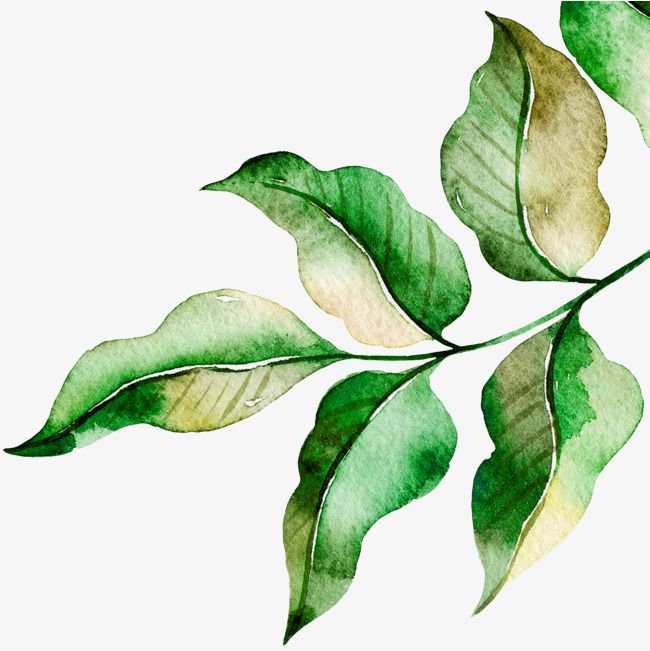 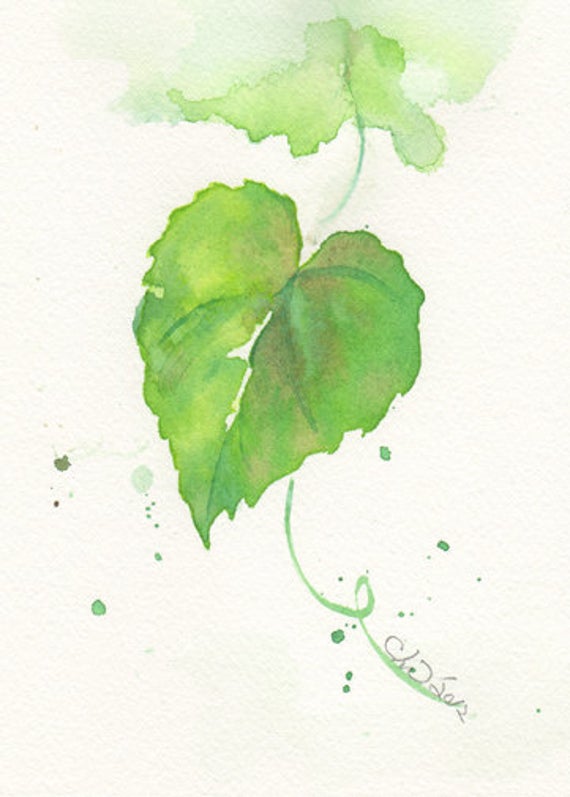 Посмотрите в интернете и попробуйте нарисовать сами.